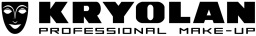 SAFETY DATA SHEETPreparation Date:	02/05/2019Version: 		1.01. Identification2. Hazard Identification3. Composition and information on ingredientsAqua (Water), Cocamidopropyl Betaine, Poloxamer 188, Polyquaternium-44, Panthenol, Hexylene Glycol, Glycerin, Fructose, Glucose, Phenoxyethanol, Citric Acid, Dextrin, Sucrose, Urea, Methylparaben, Ethylparaben, Propylparaben, Aspartic Acid, Glutamic Acid, Alanine, Hexyl Nicotinate, Parfum (Fragrance)4. First Aid Measures5. Fire-fighting measures6. Accidental Release MeasuresObserve all local regulations.7. Handling and storage8. Exposure Controls and Personal ProtectionSafe Work Australia has set the following workplace exposure standards:Ingredients with limit values that require monitoring at the workplace:The product does not contain any relevant quantities of materials with critical values that have to bemonitored at the workplace.Personal Protective Equipment:· General protective and hygienic measures: Wash hands before breaks and at the end of work.Immediately remove all soiled and contaminated clothingDo not eat or drink while working.· Respiratory protection: Not necessary if room is well-ventilated.· Protection of hands: The glove material has to be impermeable and resistant to the product/ the substance/ the preparation. Due to missing tests no recommendation to the glove material can be given for the product/ the preparation/the chemical mixture. Selection of the glove material on consideration of the penetration times, rates of diffusion and the degradation.· Material of glovesThe selection of the suitable gloves does not only depend on the material, but also on further marks of quality and varies from manufacturer to manufacturer.· Penetration time of glove material: Not necessary· Eye protection: Not necessary9. Physical and Chemical Properties10. Stability and ReactivityThermal decomposition / conditions to be avoided: No decomposition if used according to specificationsDangerous reactions: No dangerous reactions knownDangerous decomposition products: No dangerous decomposition products known.11. Toxicological Information12. Ecological InformationPersistence and Degradability:Negative ecological effects are, according to the current state of knowledge, not expected.Due to available data on eliminability/decomposition and bioaccumulation potential a prolonged damage of the environment is unlikely. At present there are no Eco toxicological assessments.13. Disposal ConsiderationsDisposal Methods:
-Smaller quantities can be disposed of with household waste.-Ensure waste disposal conforms to local waste disposal regulations.14. Transport Information15. Regulatory Information16. Other InformationV1.0 Preparation Date: 02/05/2019Product NameMake Remover WipeArticle Number5620, 5623, 5624Recommended UseCosmetic applications Supplier / ImporterKryolan Australia Pty Ltd86 Woodlands DriveBraeside Vic 3195AustraliaPh: 03 9580 8122  Fax: 03 9580 7074 Email: sales@kryolan.com.auWeb: www.kryolan.com.auEmergency Contact03 9580 8122  or 0419 586 189 (after hours)Signal WordNoneHazard StatementVoid· Classification of the substance or mixture· Classification according to Regulation (EC) No 1272/2008The product is not classified according to the CLP regulation.· Classification according to Directive 67/548/EEC or Directive 1999/45/ECThe product contains no substances classified as hazardous to health or environment in concentrations,whichshould be taken into account according to directive 67/548/EEC.Void· Information concerning particular hazards for human and environment:The product does not have to be labelled due to the calculation procedure of the "General Classificationguideline for preparations of the EU" in the latest valid version.· Classification system:The classification is according to the latest editions of the EU-lists, and extended by company and literaturedata.· Label elements· Labelling according to EU guidelines:As a cosmetic preparation, the product is not subject to the provisions of the Chemical Law and theOrdinance on Hazardous Materials. However, general safety regulations should be observed.Although this product is not subject to identification regulations, we recommend that the safety suggestionsare observed.· Special labelling of certain preparations:Safety data sheet available for professional user on request.· Other hazards· Results of PBT and vPvB assessment· PBT: Not applicable.· vPvB: Not applicable.3 Composition/information onPrecautionary StatementsPrevention: VoidResponse: VoidStorage:Store in a well-ventilated place. Keep cool.Disposal:Disposal of contents/container in accordance with local regulations.Chemical NameTypeCAS NumberProportionMixturesNon-hazardousVoidGeneral InformationNo known irritantInhaledVoidSkin ContactIf skin irritation continues, consult a doctor.Eye ContactRinse opened eye for several minutes under running water. Then consult a doctor.SwallowedRinse out mouth and then drink plenty of water.Possible symptomsNo further relevant information available.Suitable extinguishing equipmentVoidSpecific hazards caused by the substanceVoidSpecial Protective Equipment for Fire FightersVoidPersonal Precautions, Protective EquipmentNot requiredEnvironmental PrecautionsNot requiredMethods and materials for containment and cleanupNo special measures requiredSafe HandlingKeep away from heat and direct sunlight..StorageStore in a cool location.Store away from foodstuffs.Keep container tightly sealed.Store in cool, dry conditions in well sealed receptacles.Chemical NameCAS NumberCAS NumberTWA (ppm)TWA (ppm)TWA (mg/m3)STEL (ppm)STEL (ppm)STEL (mg/m3)STEL (mg/m3)Void----VoidChemical NameChemical NameCAS NumberCAS NumberWEL. Short-term valueWEL. Short-term valueWEL. Short-term valueWEL. Long-term valueWEL. Long-term valueProportionProportionAppearanceSolidOdourCharacteristicMelting PointUndeterminedBoiling PointNot determinedFlash PointNot determinedIgnition PointProduct is not self-ignitingDanger of explosionProduct is not explosive. However, formations of explosive air/vapour mixtures are possible.Explosion LimitsNo explosion hazardVapour Pressure at 20°CN/ADensity at 20°CN/ASolubility / Miscibility with waterSolubleSolvent ContentsN/AOralNoneInhaledNoneSkinNo irritant effectEyesIrritating to eyesSensitisationNo sensitisation effects knownUN NumberN/AProper Shipping NameN/ATransport Hazard ClassN/APacking GroupN/AEnvironmental HazardsNoneSpecial Precautions for userN/AHazchem or Emergency Action CodeNoneAICSAll ingredients are listed on AICS